Parent Volunteers needed for the Green Eggs & Ham event on Friday, March 6th. Please sign in at the front office, obtain a volunteer badge, and head to the multipurpose room to enjoy a Nevada Reading Week feast. 8:10-8:30 4th and 5th grades (and Gould/Delzeit K)8:40-9:00 2nd and 3rd grades9:10-9:30 PreK, (Giunta/Anderson K), and 1st grades We hope to see you there!   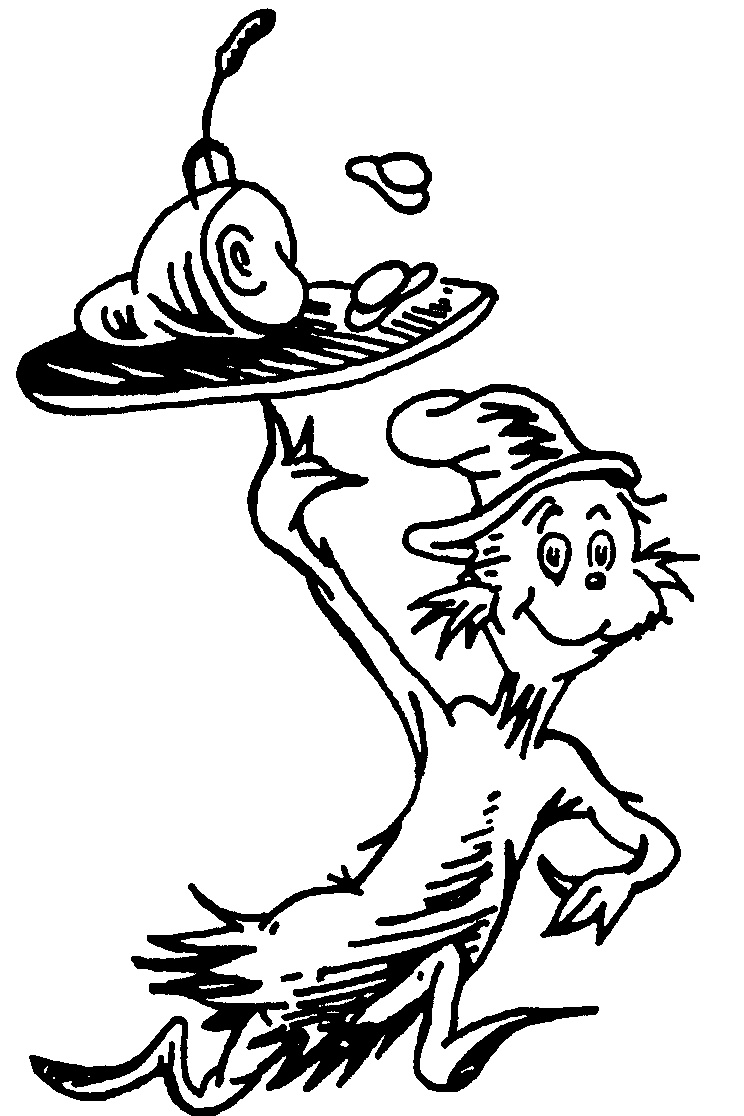 